IB PhysicsMagnetism and Induction Chapter 20, 21 SyllabusClass Due on this classDue on this classIf you miss this class1Feb7-Intro to Magnetism-Magnetic Field lines/Domains/Currents-Force on current-carrying wires: Magnitude and direction-Force on charged particles – motion in B fields-Hand out FA20.1,2Read: 20.1-3, 5Watch: Videos A, B2Feb9-Force on charged particles – motion in B fields -Crossed field problems: Eq = qvB-The Hall EffectCheck: P20.2 1abc, 2abc, 3abcCheck: FA20.1Check: P20.2 1abc, 2abc, 3abcCheck: FA20.1Read: 20.4,11,12Watch: Videos C, D, E3Feb13-Hysteresis - a demo I probably shouldn't do...-Ampere's Law-Galvanometers and Speakers-DC MotorsCheck: P20.2 1de, 2de, 3deTurn in: P20.2 1-3 Turn in: FA20.1Check: P20.2 1de, 2de, 3deTurn in: P20.2 1-3 Turn in: FA20.1Read: 20.5,6,8,10Watch: Videos G, H14Feb15-Lenz's discovery and magnetic flux-Electromagnetic induction-Lenz's law-Induced EMF in moving conductors-Hand out FA21.1,2Video Flip: Solenoids (H2)Video Flip: Solenoids (H2)Read: 20.7Read: 21.1-2Watch: Videos H2Watch: Videos A, B, C5Feb20-My friend eddy-Alternators-Solving voltages, currents and power in transformers -Transmission of electrical powerCheck: P21.1 5abc, P21.2 1abc, 2abcCheck: FA21.1Check: P21.1 5abc, P21.2 1abc, 2abcCheck: FA21.1Read: 21.3,5,7Watch: Videos D, E, F6Feb22-Magnetic field patterns for Solenoids, Wires, and Flat coils-Lab Explanations-Hand out FAsCheck: P21.2 1de, 2de, 3deTurn in: P21.2 1-3 Turn in: FA21.1Check: P21.2 1de, 2de, 3deTurn in: P21.2 1-3 Turn in: FA21.1Read: 20.2,5,7Watch: Videos K (from 20)7Feb 26-Work on LabsCheck:  Ch 20: 3,9,16(2.5E6 m/s, 4.1 mm)Check:  Ch 20: 3,9,16(2.5E6 m/s, 4.1 mm)Come in before or after school to make up the labs8Mar 1-Work on LabsCheck: Ch 21: 5,13,15Check: Ch 21: 5,13,15Come in before or after school to make up the labs9Mar5Summative Assessments on:SA20.1 - Right Hand RulesSA20.2 - Forces on Wires and ParticlesSA21.1 - Lenz's LawSA21.2 - Electrical InductionTurn in: FA 20.1, 20.2, 20.3, 21.1, 21.2Turn In: 20: 3,9,16, 21: 5,13,15Turn in: FA 20.1, 20.2, 20.3, 21.1, 21.2Turn In: 20: 3,9,16, 21: 5,13,15Make  up the assessments10Mar7Atomic and Nuclear!!!Turn In: MagnaProbe LabTurn In: Magnet Design LabTurn In: Specific Heat of Water(Turn In: Index of Refraction) - IB onlyTurn In: MagnaProbe LabTurn In: Magnet Design LabTurn In: Specific Heat of Water(Turn In: Index of Refraction) - IB onlyAssignments3 Labs:MagnaProbe Lab – Station exploration of magnetic fieldsMagnet Lab – student designed lab – no handoutSpecific Heat of Water lab5 Formative, 4 Summative Assessments20.1 – Right Hand Rules20.2 – Forces on Wires and Particles20.3 - Ampere's Law (no summative)21.1 – Lenz's Law21.2 – Electrical Induction6 Book Problems: 20: 3,9,16, 21: 5,13,15Assignments3 Labs:MagnaProbe Lab – Station exploration of magnetic fieldsMagnet Lab – student designed lab – no handoutSpecific Heat of Water lab5 Formative, 4 Summative Assessments20.1 – Right Hand Rules20.2 – Forces on Wires and Particles20.3 - Ampere's Law (no summative)21.1 – Lenz's Law21.2 – Electrical Induction6 Book Problems: 20: 3,9,16, 21: 5,13,15Handouts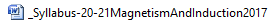 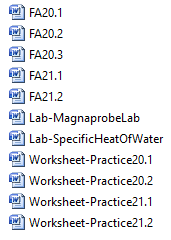 Handouts